Wizyta licealistów w oczyszczalni ściekówW minionym tygodniu uczniowie I Liceum Ogólnokształcącego w Szubinie udali się z wizyta do oczyszczalni ścieków. Zwiedzanie oczyszczalni odbyło się w ramach realizacji projektu „Młodzi dla środowiska” dofinansowanego przez Powiat Nakielski. Na miejscu licealiści obejrzeli jak wygląda praca w laboratorium i poznali procesy biochemiczne zachodzące przy oczyszczaniu ścieków. Mimo niesprzyjającej pogody udało się zobaczyć proces oczyszczania z zewnątrz. Dowiedzieliśmy się również, że woda w naszym mieście jest dobrej jakości.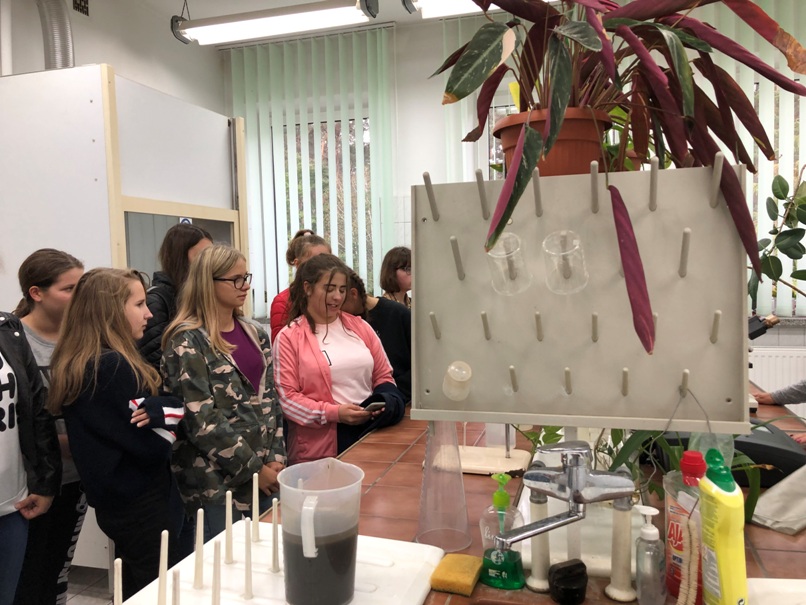 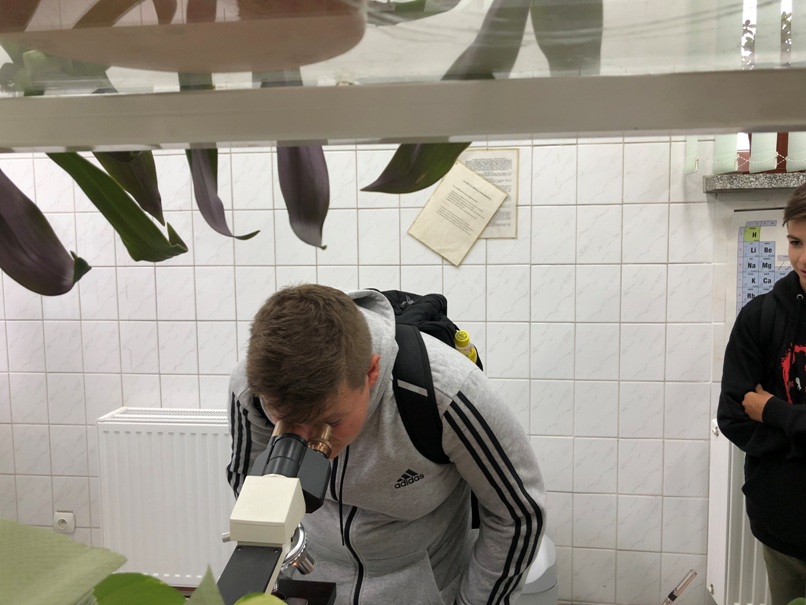 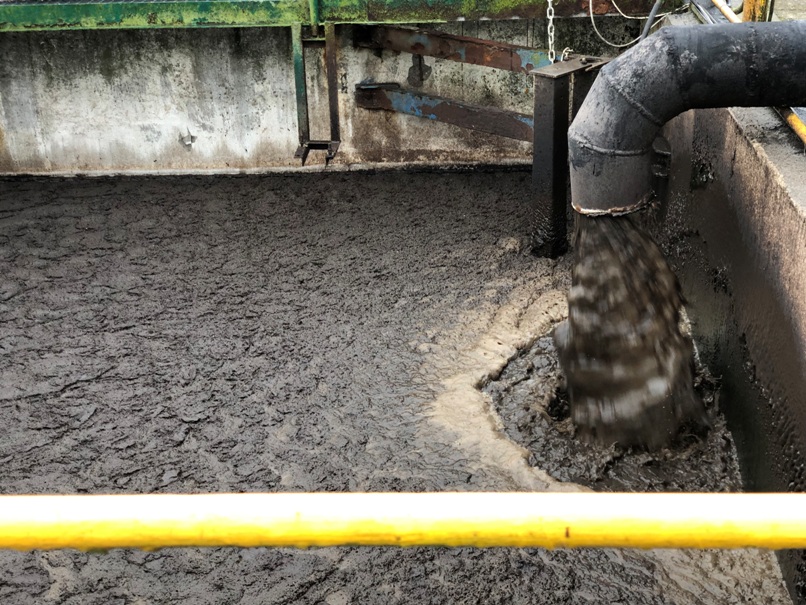 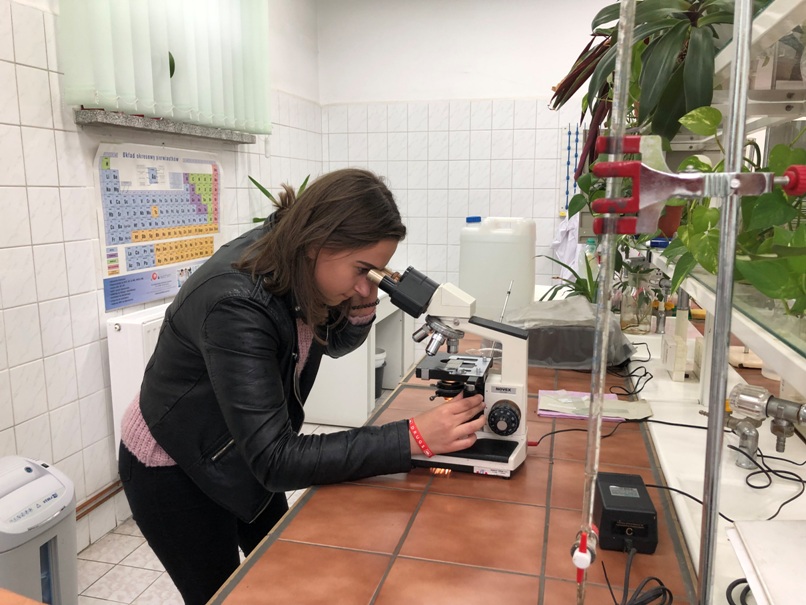 